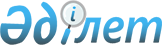 О внесении изменений в решение Жанаозенского городского маслихата от 8 января 2019 года № 26/333 "О городском бюджете на 2019 - 2021 годы"Решение Жанаозенского городского маслихата Мангистауской области от 7 ноября 2019 года № 37/432. Зарегистрировано Департаментом юстиции Мангистауской области 11 ноября 2019 года № 4019
      В соответствии с Бюджетным кодексом Республики Казахстан от 4 декабря 2008 года, Законом Республики Казахстан от 23 января 2001 года "О местном государственном управлении и самоуправлении в Республике Казахстан", Жанаозенский городской маслихат РЕШИЛ:
      1. Внести в решение Жанаозенского городского маслихата от 8 января 2019 года № 26/333 "О городском бюджете на 2019 - 2021 годы" (зарегистрировано в Реестре государственной регистрации нормативных правовых актов за № 3775, опубликовано 19 января 2019 года в Эталонном контрольном банке нормативных правовых актов Республики Казахстан) следующие изменения:
      пункт 1 указанного решения изложить в новой редакции следующего содержания:
      "1. Утвердить городской бюджет на 2019 - 2021 годы согласно приложениям 1, 2 и 3 к настоящему решению соответственно, в том числе на 2019 год в следующих объемах:
      1) доходы - 21 075 071 тысяч тенге, в том числе по:
      налоговым поступлениям - 15 715 640 тысяч тенге;
      неналоговым поступлениям - 77 481 тысяч тенге;
      поступлениям от продажи основного капитала - 200 684 тысяч тенге;
      поступлениям трансфертов - 5 081 266 тысяч тенге;
      2) затраты - 21 411 442 тысяч тенге;
      3) чистое бюджетное кредитование - 58 283 тысяч тенге, в том числе:
      бюджетные кредиты - 75 750 тысяч тенге;
      погашение бюджетных кредитов - 134 033 тысяч тенге;
      4) сальдо по операциям с финансовыми активами - 0 тенге, в том числе:
      приобретение финансовых активов - 0 тенге;
      поступления от продажи финансовых активов государства - 0 тенге;
      5) дефицит (профицит) бюджета - 278 088 тысяч тенге;
      6) финансирование дефицита (использование профицита) бюджета - 278 088 тысяч тенге;
      поступление займов - 75 750 тысяч тенге;
      погашение займов - 134 033 тысяч тенге;
      используемые остатки бюджетных средств - 336 371 тысяч тенге.";
      в пункте 2:
      подпункт 1) изложить в новой редакции:
      "1) индивидуальный подоходный налог с доходов, облагаемых у источника выплаты – 37 процента;";
      подпункт 4) изложить в новой редакции:
      "4) социальный налог – 37 процента.";
      пункт 3 изложить в новой редакции:
      "3. Учесть, что из городского бюджета на 2019 год в бюджеты сел выделена субвенция в сумме 1 192 072 тысяч тенге, в том числе:
      села Тенге - 360 251 тысяч тенге;
      села Кызылсай - 261 599 тысяч тенге;
      села Рахат - 570 222 тысяч тенге.";
      пункт 8 изложить в новой редакции:
      "8. Утвердить резерв местного исполнительного органа на 2019 год в сумме 9 000 тысяч тенге.";
      приложение 1 к указанному решению изложить в новой редакции согласно приложению к настоящему решению.
      2. Контроль за исполнением настоящего решения возложить на постоянную комиссию Жанаозенского городского маслихата по вопросам социально - экономического развития, бюджета, строительства, промышленности, жилищного и коммунального хозяйства, транспорта и предпринимательства (председатель комиссии Н. Худибаев).
      3. Государственному учреждению "Аппарат Жанаозенского городского маслихата" (руководитель аппарата А. Ермуханов) обеспечить государственную регистрацию настоящего решения в органах юстиции, его официальное опубликование в Эталонном контрольном банке нормативных правовых актов Республики Казахстан и средствах массовой информации.
      4. Настоящее решение вводится в действие с 1 января 2019 года. Городской бюджет на 2019 год
					© 2012. РГП на ПХВ «Институт законодательства и правовой информации Республики Казахстан» Министерства юстиции Республики Казахстан
				
      Председатель сессии 

Б. Нурбосинов

      Секретарь Жанаозенского городского маслихата 

С. Мыңбай
Приложениек решению Жанаозенского городскогомаслихата от 7 ноября 2019 года № 37/432Приложение 1к решению Жанаозенского городскогомаслихата от 8 января 2019 года № 26/333
Категория
Категория
Категория
Наименование
Сумма, тысяч тенге
Класс
Класс
Наименование
Сумма, тысяч тенге
Подкласс
Наименование
Сумма, тысяч тенге
1
1
1
2
3
1. Доходы
21 075 071
1
Налоговые поступления
15 715 640
01
Подоходный налог
5 830 628
2
Индивидуальный подоходный налог
5 830 628
03
Социальный налог
5 013 766
1
Социальный налог
5 013 766
04
Налоги на собственность
2 449 706
1
Налоги на имущество
1 513 228
3
Земельный налог
45 220
4
Налог на транспортные средства
891 228
5
Единый земельный налог
30
05
Внутренние налоги на товары, работы и услуги
2 395 221
2
Акцизы
5 352
3
Поступления за использование природных и других ресурсов
2 332 838
4
Сборы за ведение предпринимательской и профессиональной деятельности
49 483
5
Налог на игорный бизнес
7 548
07
Прочие налоги
210
1
Прочие налоги
210
08
Обязательные платежи, взимаемые за совершение юридически значимых действий и (или) выдачу документов уполномоченными на то государственными органами или должностными лицами
26 109
1
Государственная пошлина
26 109
2
Неналоговые поступления
77 481
01
Доходы от государственной собственности
44 806
1
Поступления части чистого дохода государственных предприятий
0
5
Доходы от аренды имущества, находящегося в государственной собственности
44 786
7
Вознаграждения по кредитам, выданным из государственного бюджета
20
03
Поступления денег от проведения государственных закупок, организуемых государственными учреждениями, финансируемыми из государственного бюджета
14
1
Поступления денег от проведения государственных закупок, организуемых государственными учреждениями, финансируемыми из государственного бюджета
14
04
Штрафы, пени, санкции, взыскания, налагаемые государственными учреждениями, финансируемыми из государственного бюджета, а также содержащимися и финансируемыми из бюджета (сметы расходов) Национального Банка Республики Казахстан 
5 654
1
Штрафы, пени, санкции, взыскания, налагаемые государственными учреждениями, финансируемыми из государственного бюджета, а также содержащимися и финансируемыми из бюджета (сметы расходов) Национального Банка Республики Казахстан, за исключением поступлений от организаций нефтяного сектора и в Фонд компенсации потерпевшим 
5 654
06
Прочие неналоговые поступления
27 007
1
Прочие неналоговые поступления
27 007
3
Поступления от продажи основного капитала
200 684
01
Продажа государственного имущества, закрепленного за государственными учреждениями
91 975
1
Продажа государственного имущества, закрепленного за государственными учреждениями
91 975
03
Продажа земли и нематериальных активов
108 709
1
Продажа земли
64 096
2
Продажа нематериальных активов
 44 613
4
Поступления трансфертов
5 081 266
02
Трансферты из вышестоящих органов государственного управления
5 081 266
2
Трансферты из областного бюджета
5 081 266
Функциональная группа
Функциональная группа
Функциональная группа
Наименование
Сумма, тысяч тенге
Администратор бюджетных программ
Администратор бюджетных программ
Наименование
Сумма, тысяч тенге
Программа
Наименование
Сумма, тысяч тенге
1
1
1
2
3
2. Затраты
21 411 442
01
Государственные услуги общего характера
387 221
112
Аппарат маслихата района (города областного значения)
27 011
001
Услуги по обеспечению деятельности маслихата района (города областного значения)
27 011
122
Аппарат акима района (города областного значения)
239 045
001
Услуги по обеспечению деятельности акима района (города областного значения)
223 011
003
Капитальные расходы государственного органа
16 034
452
Отдел финансов района (города областного значения)
48 522
001
Услуги по реализации государственной политики в области исполнения бюджета и управления коммунальной собственностью района (города областного значения)
38 595
003
Проведение оценки имущества в целях налогообложения
5 827
010
Приватизация, управление коммунальным имуществом, постприватизационная деятельность и регулирование споров, связанных с этим
3 800
018
Капитальные расходы государственного органа
300
453
Отдел экономики и бюджетного планирования района (города областного значения)
36 915
001
Услуги по реализации государственной политики в области формирования и развития экономической политики, системы государственного планирования
35 172
004
Капитальные расходы государственного органа
1 743
454
Отдел предпринимательства и сельского хозяйства района (города областного значения)
29 228
001
Услуги по реализации государственной политики на местном уровне в области развития предпринимательства и сельского хозяйства
29 028
007
Капитальные расходы государственного органа
200
467
Отдел строительства района (города областного значения)
6 500
040
Развитие объектов государственных органов
6 500
02
Оборона
24 698
122
Аппарат акима района (города областного значения)
24 698
005
Мероприятия в рамках исполнения всеобщей воинской обязанности
24 698
03
Общественный порядок, безопасность, правовая, судебная, уголовно-исполнительная деятельность
70 158
485
Отдел пассажирского транспорта и автомобильных дорог района (города областного значения)
23 914
021
Обеспечение безопасности дорожного движения в населенных пунктах
23 914
499
Отдел регистрации актов гражданского состояния района (города областного значения)
46 244
001
Услуги по реализации государственной политики на местном уровне в области регистрации актов гражданского состояния
46 244
04
Образование
11 709 290
464
Отдел образования района (города областного значения)
11 170 156
001
Услуги по реализации государственной политики на местном уровне в области образования 
58 407
003
Общеобразовательное обучение
8 449 952
005
Приобретение и доставка учебников, учебно-методических комплексов для государственных учреждений образования района (города областного значения)
440 171
006
Дополнительное образование для детей
256 309
009
Обеспечение деятельности организаций дошкольного воспитания и обучения
666 277
015
Ежемесячные выплаты денежных средств опекунам (попечителям) на содержание ребенка-сироты (детей-сирот), и ребенка (детей), оставшегося без попечения родителей
24 796
022
Выплата единовременных денежных средств казахстанским гражданам, усыновившим (удочерившим) ребенка (детей)-сироту и ребенка (детей), оставшегося без попечения родителей
884
040
Реализация государственного образовательного заказа в дошкольных организациях образования
1 256 560
067
Капитальные расходы подведомственных государственных учреждений и организаций
16 800
465
Отдел физической культуры и спорта района (города областного значения)
521 934
017
Дополнительное образование для детей и юношества по спорту
521 934
467
Отдел строительства района (города областного значения)
17 200
024
Строительство и реконструкция объектов начального, основного среднего и общего среднего образования
17 200
06
Социальная помощь и социальное обеспечение
2 798 437
451
Отдел занятости и социальных программ района (города областного значения)
2 773 530
001
Услуги по реализации государственной политики на местном уровне в области обеспечения занятости и реализации социальных программ для населения
75 331
002
Программа занятости
630 585
004
Оказание социальной помощи на приобретение топлива специалистам здравоохранения, образования, социального обеспечения, культуры, спорта и ветеринарии в сельской местности в соответствии с законодательством Республики Казахстан
3 086
005
Государственная адресная социальная помощь
1 106 328
006
Оказание жилищной помощи
4 155
007
Социальная помощь отдельным категориям нуждающихся граждан по решениям местных представительных органов
716 180 
010
Материальное обеспечение детей-инвалидов, воспитывающихся и обучающихся на дому
15 756
011
Оплата услуг по зачислению, выплате и доставке пособий и других социальных выплат
3 200
014
Оказание социальной помощи нуждающимся гражданам на дому
21 321 
017
Обеспечение нуждающихся инвалидов обязательными гигиеническими средствами и предоставление услуг специалистами жестового языка, индивидуальными помощниками в соответствии с индивидуальной программой реабилитации инвалида
136 344
021
Капитальные расходы государственного органа
3 000
023
Обеспечение деятельности центров занятости населения
52 153
067
Капитальные расходы подведомственных государственных учреждений и организаций
6 091
464
Отдел образования района (города областного значения)
4 207
030
Содержание ребенка (детей), переданного патронатным воспитателям
4 207
485
Отдел пассажирского транспорта и автомобильных дорог района (города областного значения)
700
050
Обеспечение прав и улучшение качества жизни инвалидов в Республике Казахстан
700
497
Отдел жилищно-коммунального хозяйства района (города областного значения)
20 000
094
Предоставление жилищных сертификатов как социальная помощь
20 000
07
Жилищно-коммунальное хозяйство
2 291 598
467
Отдел строительства района (города областного значения)
642 517
003
Проектирование и (или) строительство, реконструкция жилья коммунального жилищного фонда
2 520
004
Проектирование, развитие и (или) обустройство инженерно-коммуникационной инфраструктуры
8 758
005
Развитие коммунального хозяйства
74 738
006
Развитие системы водоснабжения и водоотведения
556 501
479
Отдел жилищной инспекции района (города областного значения)
17 586
001
Услуги по реализации государственной политики на местном уровне в области жилищного фонда
17 586
497
Отдел жилищно-коммунального хозяйства района (города областного значения)
1 631 495
001
Услуги по реализации государственной политики на местном уровне в области жилищно-коммунального хозяйства
39 887
006
Обеспечение жильем отдельных категорий граждан
98 223
016
Функционирование системы водоснабжения и водоотведения
61 476
025
Освещение улиц в населенных пунктах
156 827
026
Организация эксплуатации тепловых сетей, находящихся в коммунальной собственности районов (городов областного значения)
163 190
028
Развитие коммунального хозяйства
84 685
030
Обеспечение санитарии населенных пунктов
685 447
035
Благоустройство и озеленение населенных пунктов
341 760
08
Культура, спорт, туризм и информационное пространство
460 710
455
Отдел культуры и развития языков района (города областного значения)
262 337
001
Услуги по реализации государственной политики на местном уровне в области развития языков и культуры
24 209
003
Поддержка культурно – досуговой работы
186 540
006
Функционирование районных (городских) библиотек
50 588
032
Капитальные расходы подведомственных государственных учреждений и организаций
1 000
456
Отдел внутренней политики района (города областного значения)
113 405
001
Услуги по реализации государственной политики на местном уровне в области информации, укрепления государственности и формирования социального оптимизма граждан
39 830
002
Услуги по проведению государственной информационной политики
26 640
003
Реализация мероприятий в сфере молодежной политики
46 935
465
Отдел физической культуры и спорта района (города областного значения)
40 505
001
Услуги по реализации государственной политики на местном уровне в сфере физической культуры и спорта
16 782
006
Проведение спортивных соревнований на районном (города областного значения) уровне
9 673
007
Подготовка и участие членов сборных команд района (города областного значения) по различным видам спорта на областных спортивных соревнованиях
14 050
467
Отдел строительства района (города областного значения)
44 463
011
Развитие объектов культуры
44 463
10
Сельское, водное, лесное, рыбное хозяйство, особо охраняемые природные территории, охрана окружающей среды и животного мира, земельные отношения
123 694
453
Отдел экономики и бюджетного планирования района (города областного значения)
27 051
099
Реализация мер по оказанию социальной поддержки специалистов
27 051
463
Отдел земельных отношений района (города областного значения)
29 538
001
Услуги по реализации государственной политики в области регулирования земельных отношений на территории района (города областного значения)
27 463
004
Организация работ по зонированию земель
1 875
007
Капитальные расходы государственного органа
200
473
Отдел ветеринарии района (города областного значения)
67 105
001
Услуги по реализации государственной политики на местном уровне в сфере ветеринарии
64 711
006
Организация санитарного убоя больных животных
0
007
Организация отлова и уничтожения бродячих собак и кошек
2 000
010
Проведение мероприятий по идентификации сельскохозяйственных животных 
394
11
Промышленность, архитектурная, градостроительная и строительная деятельность
82 945
467
Отдел строительства района (города областного значения)
60 624
001
Услуги по реализации государственной политики на местном уровне в области строительства
60 624
468
Отдел архитектуры и градостроительства района (города областного значения)
22 321
001
Услуги по реализации государственной политики в области архитектуры и градостроительства на местном уровне
22 321
12
Транспорт и коммуникации
57 363
485
Отдел пассажирского транспорта и автомобильных дорог района (города областного значения)
57 363
001
Услуги по реализации государственной политики на местном уровне в области пассажирского транспорта и автомобильных дорог 
47 813
003
Капитальные расходы государственного органа
1 126
022
Развитие транспортной инфраструктуры
4 424
023
Обеспечение функционирования автомобильных дорог
4 000
13
Прочие
2 213 178
452
Отдел финансов района (города областного значения)
304 580
012
Резерв местного исполнительного органа района (города областного значения)
9 000
026
Целевые текущие трансферты бюджетам города районного значения, села, поселка, сельского округа на повышение заработной платы отдельных категорий гражданских служащих, работников организаций, содержащихся за счет средств государственного бюджета, работников казенных предприятий
295 580
454
Отдел предпринимательства и сельского хозяйства района (города областного значения)
13 168
006
Поддержка предпринимательской деятельности
13 168
485
Отдел пассажирского транспорта и автомобильных дорог района (города областного значения)
795 430
085
Реализация бюджетных инвестиционных проектов в моногородах
795 430
497
Отдел жилищно-коммунального хозяйства района (города областного значения)
1 100 000
065
Формирование или увеличение уставного капитала юридических лиц
1 100 000
14
Обслуживание долга
20
452
Отдел финансов района (города областного значения)
20
013
Обслуживание долга местных исполнительных органов по выплате вознаграждений и иных платежей по займам из областного бюджета
20
15
Трансферты
1 192 130
452
Отдел финансов района (города областного значения)
1 192 130
006
Возврат неиспользованных (недоиспользованных) целевых трансфертов
58
038
Субвенции
1 192 072
Функциональная группа
Функциональная группа
Функциональная группа
Наименование
Сумма, тысяч тенге
Администратор бюджетных программ
Администратор бюджетных программ
Наименование
Сумма, тысяч тенге
Программа
Наименование
Сумма, тысяч тенге
1
1
1
2
3
3. Чистое бюджетное кредитование
- 58 283
Бюджетные кредиты
75 750
10
Сельское, водное, лесное, рыбное хозяйство, особо охраняемые природные территории, охрана окружающей среды и животного мира, земельные отношения
75 750
453
Отдел экономики и бюджетного планирования района (города областного значения)
75 750
006
Бюджетные кредиты для реализации мер социальной поддержки специалистов
75 750
Категория
Категория
Категория
Наименование
Сумма, тысяч тенге
Класс
Класс
Наименование
Сумма, тысяч тенге
Подкласс
Наименование
Сумма, тысяч тенге
1
1
1
2
3
Погашение бюджетных кредитов
134 033
5
Погашение бюджетных кредитов
134 033
01
Погашение бюджетных кредитов
134 033
1
Погашение бюджетных кредитов, выданных из государственного бюджета
134 033
4. Сальдо по операциям с финансовыми активами
0
Приобретение финансовых активов
0
Поступления от продажи финансовых активов государства
0
5. Дефицит (профицит) бюджета
- 278 088
Категория
Категория
Категория
Наименование
Сумма, тысяч тенге
Класс
Класс
Наименование
Сумма, тысяч тенге
Подкласс
Наименование
Сумма, тысяч тенге
1
1
1
2
3
6. Финансирование дефицита (использование профицита) бюджета
278 088
Поступления займов
75 750
7
Поступления займов
75 750
01
Внутренние государственные займы
75 750
2
Договоры займа
75 750
Функциональная группа
Функциональная группа
Функциональная группа
Наименование
Сумма, тысяч тенге
Администратор бюджетных программ
Администратор бюджетных программ
Наименование
Сумма, тысяч тенге
Программа
Наименование
Сумма, тысяч тенге
1
1
1
2
3
Погашение займов
134 033
16
Погашение займов
134 033
452
Отдел финансов района (города областного значения)
134 033
008
Погашение долга местного исполнительного органа перед вышестоящим бюджетом
134 033
Категория
Категория
Категория
Наименование
Сумма, тысяч тенге
Класс
Класс
Наименование
Сумма, тысяч тенге
Подкласс
Наименование
Сумма, тысяч тенге
1
1
1
2
3
Используемые остатки бюджетных средств
336 371
8
Используемые остатки бюджетных средств
336 371
01
Остатки бюджетных средств
336 371
1
Свободные остатки бюджетных средств
336 371